Додатокдо рішення виконавчого комітетувід  16.06.2020  № 325ПЕРЕЛІКзамовників, яким дозволено розміщення соціальної реклами	В.о. начальника управління архітектури та 	містобудування Сумської міської ради											О.О. Бондаренко№ з/пЗамовник соціальної рекламиТип рекламного засобуКількість, од. (щомісячно)ПеріодрозміщенняВласник рекламних засобів, на яких планується розміщення соціальної реклами, інші приміткиМакет1.Департамент комунікацій та інформаційної політики Сумської міської радиБілборд3м х 6м5липень 2020 – грудень 2020Інформування з актуальних питань життєдіяльності міста та діяльності органів місцевого самоврядування.Виготовлені постери надаються замовником.Розміщення сюжетів у разі вільних площин у операторів зовнішньої реклами.2.Департамент комунікацій та інформаційної політики Сумської міської радиБілборд3м х 6м5липень 2020 – грудень 2020Сюжети на тему: «Партиципаторний бюджет»Виготовлені постери надаються замовником.Розміщення сюжетів у разі вільних площин у операторів зовнішньої реклами.3.Департамент комунікацій та інформаційної політики Сумської міської радиБілборд3м х 6м5липень 2020 – вересень 2020Сюжети на тему: «День міста»Виготовлені постери надаються замовником.Розміщення сюжетів у разі вільних площин у операторів зовнішньої реклами.4.Управління стратегічного розвитку міста Сумської міської радиБілборд3м х 6м3серпень 2020Сюжети, присвячені розвитку туристичної потенціалу міст в рамках спільної співпраці між містами Суми та Запоріжжя «Запоріжжя туристичне».Виготовлені постери надаються замовником.Розміщення сюжетів у разі вільних площин у операторів зовнішньої реклами.5.Сумський відділ поліції Головного управління національної поліції в Сумській областіБілборд3м х 6м3липень 2020-  вересень 2020                 Сюжети щодо профілактики скоєння шахрайств.Виготовлені постери надаються замовником.Розміщення сюжетів у разі вільних площин у операторів зовнішньої реклами.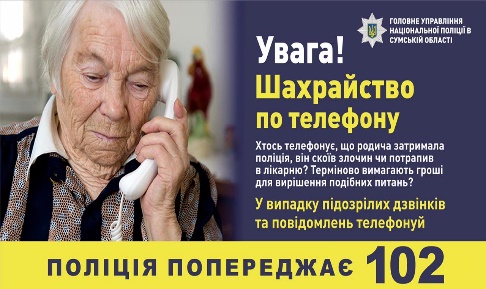 6.Асоціація рекламістів СумщиниБілборд3м х 6мБілборд3м х 4м21липень 2020 - грудень 2020Сюжети, присвячені популяризації волонтерського руху захисту безхатніх тварин, запобіганню збільшення кількості собак на вулицях міста та вихованню відповідального ставлення у мешканців до тварин, які потребують допомоги.Виготовлення постерів за власні кошти оператора зовнішньої реклами.Розміщення сюжетів у разі вільних площин у операторів зовнішньої реклами.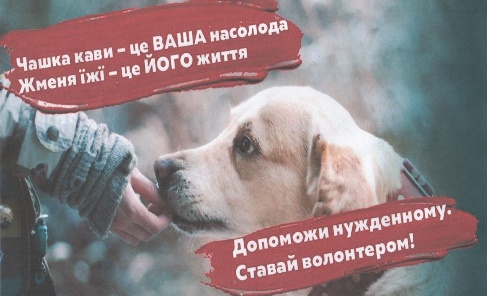 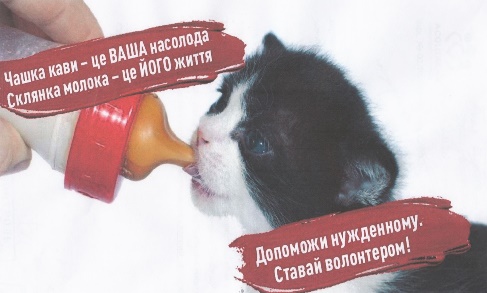 7.Державний професійно-технічний навчальний заклад «Сумський центр професійно-технічної освіти»Білборд3м х 6м5червень 2020 - вересень 2020Сюжети задля формування в учнів готовності до професійного самовизначення, підготовки особистості до свідомого вибору професії.Виготовлені постери надаються замовником.Розміщення сюжетів у разі вільних площин у операторів зовнішньої реклами.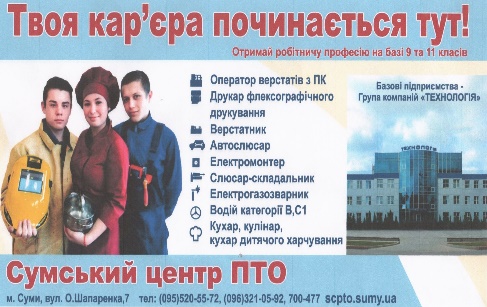 8.Департамент соціального захисту населення Сумської міської радиСіті-лайт1,2м х 1,8м3липень 2020Соціальні сюжети про ризики потрапляння у ситуації торгівлі людьми з нагоди Всесвітнього дня протидії торгівлі людьми.Виготовлення постерів за кошти міського бюджету за наданими зразками.Розміщення сюжетів у разі вільних площин у операторів зовнішньої реклами.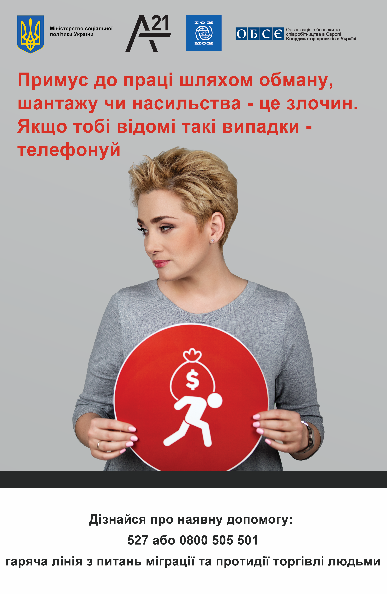 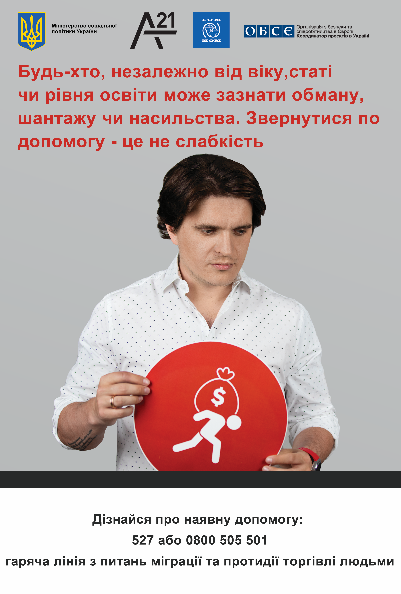 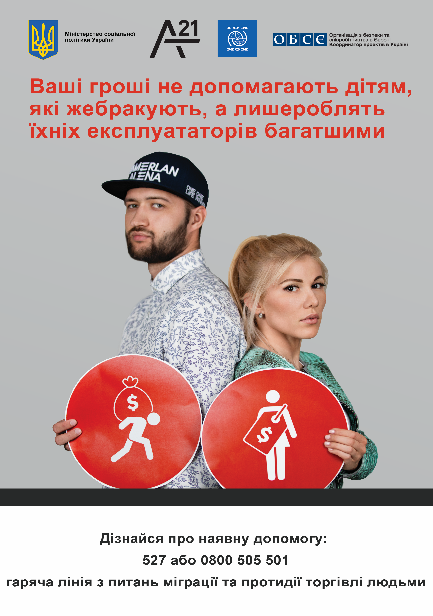 